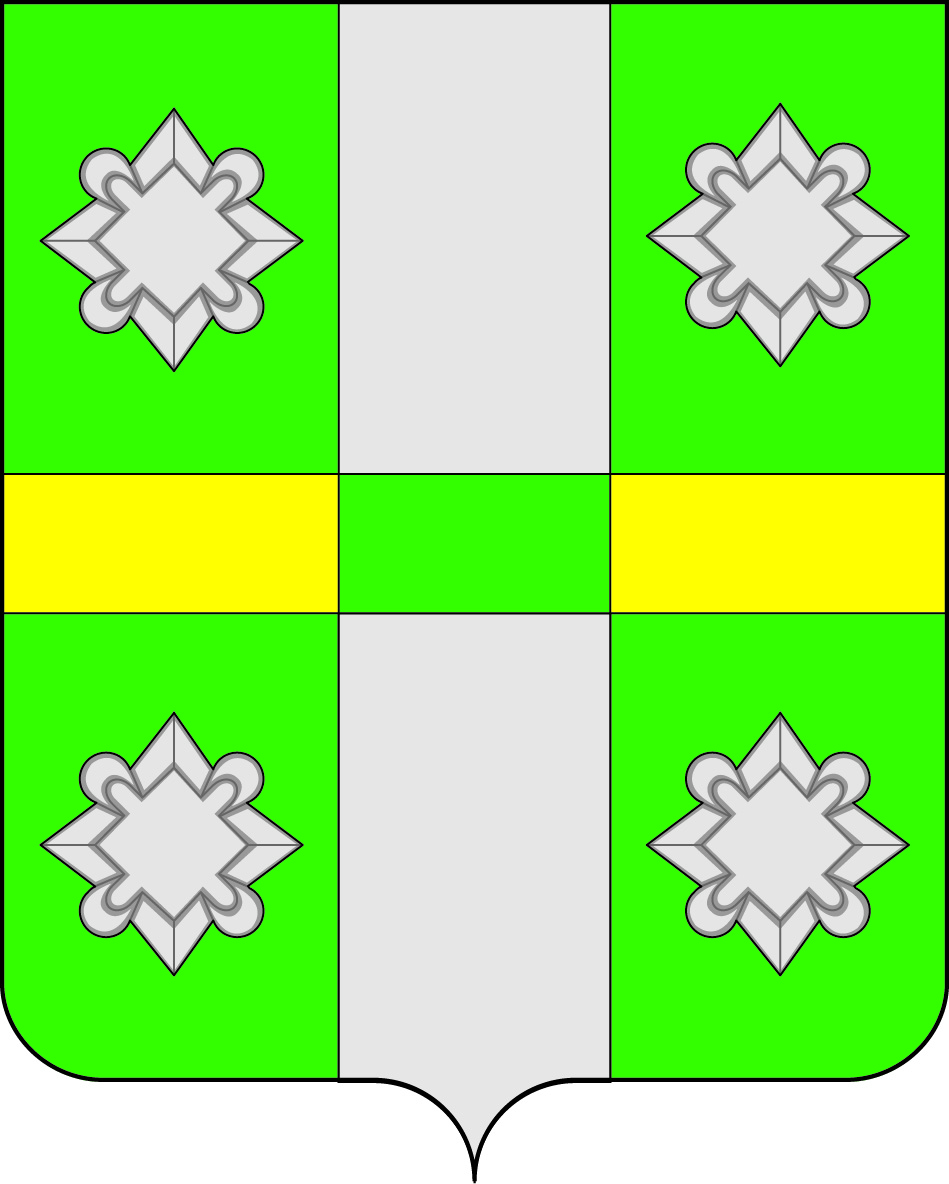 Российская ФедерацияИркутская  областьА Д М И Н И С Т Р А Ц И ЯГородского поселенияТайтурского муниципального образованияР А С П О Р Я Ж Е Н И ЕОт 04.07.2016г.				                                       №  133а  - р     п. ТайтуркаО проведении публичных слушаний по вопросу предоставления разрешения на отклонение от предельных параметров разрешенного строительстваВ связи с обращением директора ООО «Технострой» Лекомцева Р.В. по вопросу предоставления разрешения на отклонение от предельных параметров разрешенного строительства на земельном участке с кадастровым номером 38:16:000019:1861, расположенном по адресу: Иркутская область, Усольский район, р.п. Тайтурка, ул. Пеньковского, 11  в соответствии ст.40 «Градостроительного кодекса Российской Федерации» № 191- ФЗ от 29.12.2004 г., руководствуясь Правилами землепользования и застройки городского поселения Тайтурского муниципального образования, утвержденными Решением Думы № 18 от 26.12.2012г., с изменениями от 28.05.2014г. № 90 и ст. 16, 23, 46 Устава городского поселения Тайтурского муниципального образования:Провести 02 августа 2016г. в 10.00 часов на территории городского поселения Тайтурского муниципального образования публичные слушания по вопросу предоставления разрешения на отклонение от предельных параметров разрешенного строительства на земельном участке с кадастровым номером 38:16:000019:1861, площадью 798 кв.м, расположенном по адресу: Иркутская область, Усольский район, р.п. Тайтурка, ул. Пеньковского, 11.Местом проведения публичных слушаний определить р.п. Тайтурка, ул. Пеньковского, 8, актовый зал администрации.Комиссии по землепользованию и застройке городского поселения Тайтурского муниципального образования организовать подготовку и проведение публичных слушаний.Опубликовать в СМИ данное распоряжение, информацию о проведении публичных слушаний и заключение по результатам публичных слушаний. И.о. главы городского поселенияТайтурского муниципальногообразования                                                                                   Т.И. Лавик